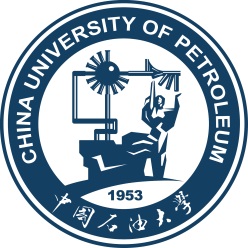 2019年发展型资助育人项目项目申报书项 目 名 称：                                    院部名称：                                  团 队 成 员：                                    指 导 老 师：                                    申 报 日 期：           2019年6月  日          一、项目简介二、申报内容三、预期成果四、项目预算五、项目实施日程安排六、团队简历七、项目组承诺项目概况项目名称项目名称项目概况实践地点实践地点项目概况申报预算申报预算项目概况实践活动起止时间实践活动起止时间自 2019年   月   日 至   月   日，共   天。自 2019年   月   日 至   月   日，共   天。自 2019年   月   日 至   月   日，共   天。自 2019年   月   日 至   月   日，共   天。自 2019年   月   日 至   月   日，共   天。自 2019年   月   日 至   月   日，共   天。自 2019年   月   日 至   月   日，共   天。负责人姓名性 别性 别政治面貌负责人学院联系电话邮箱项目组其他成员项目组其他成员姓 名姓 名姓 名年 级性 别专 业具体分工邮  箱项目组其他成员项目组其他成员项目组其他成员项目组其他成员项目组其他成员项目组其他成员项目组其他成员项目组其他成员指导老师指导老师姓名姓名联系方式1、申报项目摘要2、关键词3、项目背景4、项目目的及意义5、项目优势与风险优势：风险：6、项目开展步骤及方法1、发掘问题2、补充调研3、策划提案4、公益实践5、成果总结7、其他8、参考资料1、项目预期成果2、项目成果报告形式3、项目宣传策略初步预算经费、支出明细等（包括：材料费、交通费、住宿费、餐饮费、成果制作费、宣传经费等），通过评审后，凭有效发票报销。初步预算经费、支出明细等（包括：材料费、交通费、住宿费、餐饮费、成果制作费、宣传经费等），通过评审后，凭有效发票报销。初步预算经费、支出明细等（包括：材料费、交通费、住宿费、餐饮费、成果制作费、宣传经费等），通过评审后，凭有效发票报销。初步预算经费、支出明细等（包括：材料费、交通费、住宿费、餐饮费、成果制作费、宣传经费等），通过评审后，凭有效发票报销。初步预算经费、支出明细等（包括：材料费、交通费、住宿费、餐饮费、成果制作费、宣传经费等），通过评审后，凭有效发票报销。事 项事 项单 价数 量金额(元)交通交通交通保险保险住宿住宿餐饮餐饮宣传宣传宣传宣传宣传其他其他合计合计合计合计元调研实践时间：2019年   月   日 至   月   日 共  天调研实践时间：2019年   月   日 至   月   日 共  天调研实践时间：2019年   月   日 至   月   日 共  天调研实践目的地： 调研实践目的地： 调研实践目的地： 日 程 安 排日 程 安 排日 程 安 排阶 段时 间事项安排前期中期后期后续团队队长团队队长团队队长团队队长团队队长团队队长团队队长团队队长姓名性别出生年月民族院部专业学历及年级本科  级本科  级本科  级政治面貌现任职务事迹简介获奖情况团队成员一团队成员一团队成员一团队成员一团队成员一团队成员一团队成员一团队成员一姓名性别出生年月民族院部专业学历及年级本科  级本科  级本科  级政治面貌现任职务事迹简介获奖情况团队成员二团队成员二团队成员二团队成员二团队成员二团队成员二团队成员二团队成员二姓名性别出生年月民族院部专业学历及年级本科  级本科  级本科  级政治面貌现任职务事迹简介获奖情况团队成员三团队成员三团队成员三团队成员三团队成员三团队成员三团队成员三团队成员三姓名性别出生年月民族院部专业学历及年级本科  级本科  级本科  级政治面貌现任职务事迹简介获奖情况团队成员四团队成员四团队成员四团队成员四团队成员四团队成员四团队成员四团队成员四姓名性别出生年月民族院部专业学历及年级本科  级本科  级本科  级政治面貌现任职务事迹简介获奖情况承 诺 书申报团队及申报项目承诺以下要求：以上填写内容真实有效，保证按计划完成项目；申报团队保证其申报项目不侵犯第三方的知识产权、专有权利或其他权利，否则主办单位有权取消申报团队的入选资格并追回奖项；申报项目未获得其他同类活动主办单位的资助，未以任何形式进行公开报表；申报团队在项目申报时提供虚假信息或申报材料内容不完整将被认定放弃申报资格；申报项目入选后，如入选团队侵犯第三方合法权利，由此引起的相关法律责任由入选团队承担；如因入选团队的其他过错使活动主办单位遭受任何名誉或经济上的损失，主办单位有权要求入选团队采取足够而适当的措施，以保证主办单位免受上述损失。主办单位同时保留向入选团队追究和索赔的权利；主办单位享有入选项目的著作权及相关衍生权利（包括但不限于复制权、发行权、展览权、放映权、信息网络传播权、改编权、汇编权等)；入选团队除根据活动奖项设置可获得的奖项外，放弃任何权利主张；入选团队不得利用此次实践成果向其他活动以任何形式投稿参与；活动主办单位保留对本次大赛的最终解释权。项目组全体成员（签字）：所在学院团委/学院盖章           年　　月　　日